Kanał płaski FK70/170/1000Opakowanie jednostkowe: 1 sztukaAsortyment: K
Numer artykułu: 0055.0541Producent: MAICO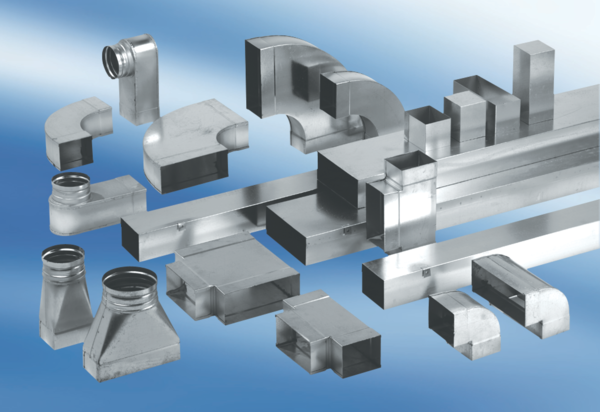 